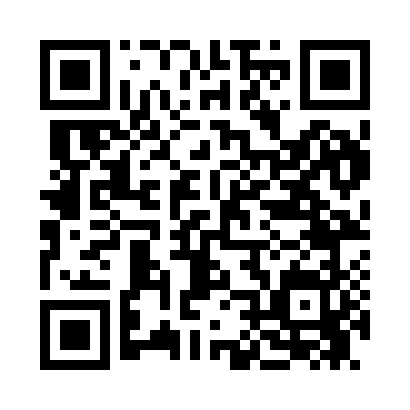 Prayer times for Blalock, Alabama, USAMon 1 Jul 2024 - Wed 31 Jul 2024High Latitude Method: Angle Based RulePrayer Calculation Method: Islamic Society of North AmericaAsar Calculation Method: ShafiPrayer times provided by https://www.salahtimes.comDateDayFajrSunriseDhuhrAsrMaghribIsha1Mon4:255:4712:544:358:009:212Tue4:265:4712:544:358:009:213Wed4:275:4712:544:358:009:214Thu4:275:4812:544:358:009:215Fri4:285:4812:544:368:009:216Sat4:285:4912:544:368:009:207Sun4:295:4912:554:368:009:208Mon4:305:5012:554:367:599:209Tue4:305:5012:554:367:599:1910Wed4:315:5112:554:367:599:1911Thu4:325:5212:554:377:599:1812Fri4:325:5212:554:377:589:1813Sat4:335:5312:554:377:589:1714Sun4:345:5312:564:377:589:1715Mon4:355:5412:564:377:579:1616Tue4:355:5412:564:377:579:1617Wed4:365:5512:564:377:569:1518Thu4:375:5612:564:377:569:1419Fri4:385:5612:564:377:559:1420Sat4:395:5712:564:377:559:1321Sun4:405:5812:564:377:549:1222Mon4:405:5812:564:377:549:1123Tue4:415:5912:564:377:539:1024Wed4:425:5912:564:377:529:1025Thu4:436:0012:564:377:529:0926Fri4:446:0112:564:377:519:0827Sat4:456:0112:564:377:509:0728Sun4:466:0212:564:377:509:0629Mon4:476:0312:564:377:499:0530Tue4:476:0312:564:377:489:0431Wed4:486:0412:564:377:479:03